Nejhlubší otázkaEsther Hicks je americká spisovatelka  a motivační řečnice.  Tvrdí, že je ve spojení s „nekonečnou inteligencí“, od které získává odpovědi na různé otázky. Pořádá tedy setkání, kde odpovídá na dotazy účastníků.Na jednom takovém, setkání se přihlásil jeden z účastníků a říká: „Esther, mám jednu otázku, ale kamarádi mi říkají ať ji nepokládám“.„A proč ti to říkají?“„Tvrdí, že je to hloupost“„Tak se neboj a polož ji“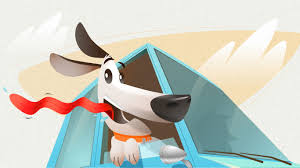 „Proč psi, když jedou v autě, vystrkují hlavu z okna a jak to, že jim nevadí mouchy, co ji podají do očí?“„To vůbec není hloupost, položil jsi nejhlubší možnou otázku“„Těm psům to nevadí, protože ten zážitek z jízdy, jim za to stojí“